GRUPO DE TRABAJO: Estilo de vida saludable: actividad física y salud postural.Profesora: M. ª de los Santos Moreno Ruiz.  (Lengua Castellana y literatura)Tutora de 4º de ESO D.Título: “Nuestros caliposturas”.ACTIVIDAD 3Esta actividad pretende desarrollar la creatividad de los alumnos y encontrar el equilibrio entre los aspectos puramente literarios y temas transversales como es el de salud postural al que nos estamos dedidcando este año. A partir de conocer qué es un caligrama, conocer la técnica y leer varios ejemplos en clase, decidimos que los alumnos por parejas crearan uno en el que debían tomar como tema central la importancia de la postura en nuestra vida diaria. (60’)En casa deberían realizar y terminar el trabajo que ya inciaron en el aula, para exponerlo posteriormente en clase.En la siguiente sesión, cada grupo mostro al resto de la clase el suyo y leyó su composición. Tras esto, decidimos colocarlos en clase para recordar la importancia  del tema tratado y para decorarla. (40’)TEMPORALIZACIÓN.La actividad fue llevada a cabo en el tercer trimestre. Se adjuntan fotos, a contunaución, en el documento para ilustrar la actividad.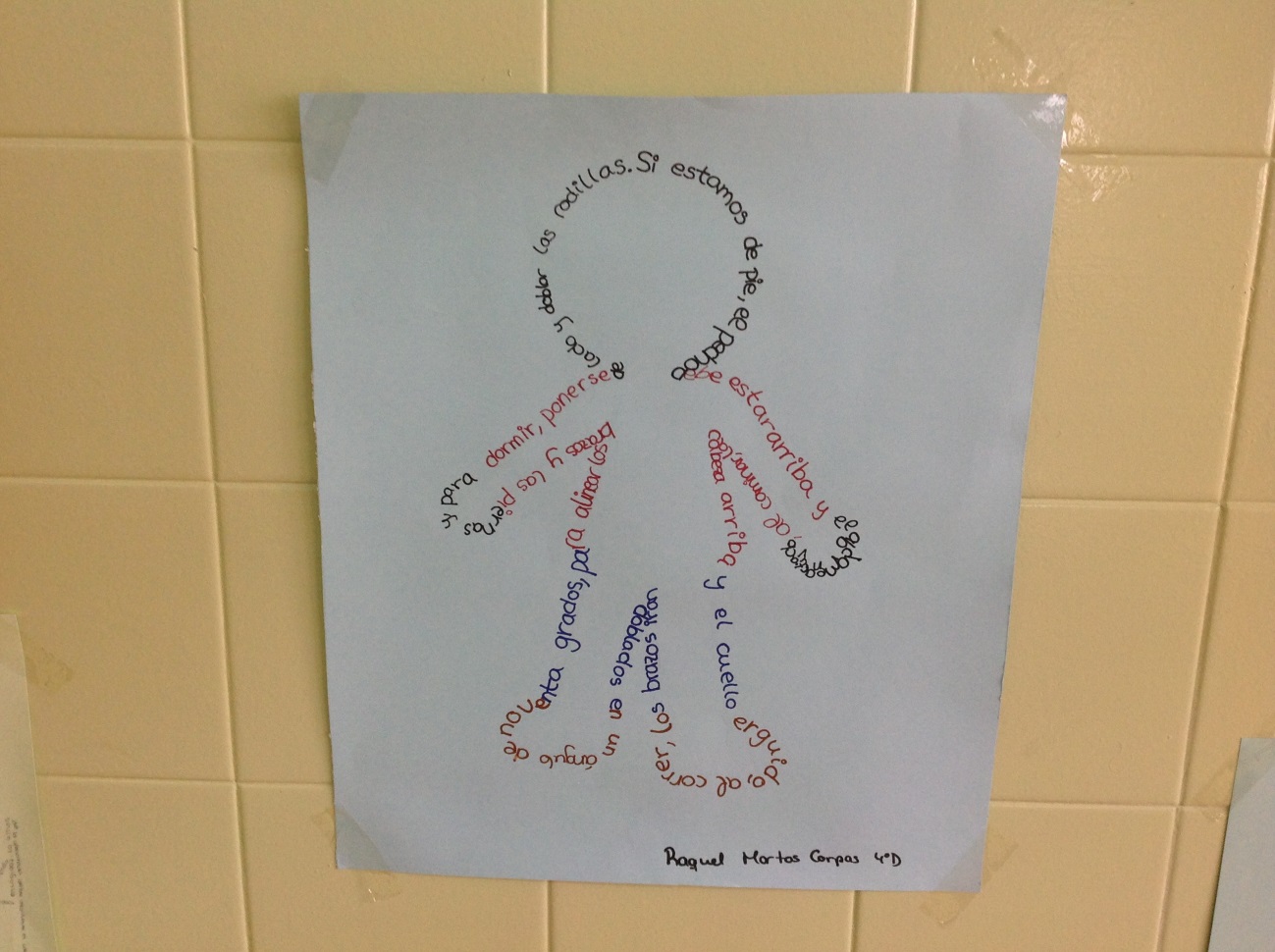 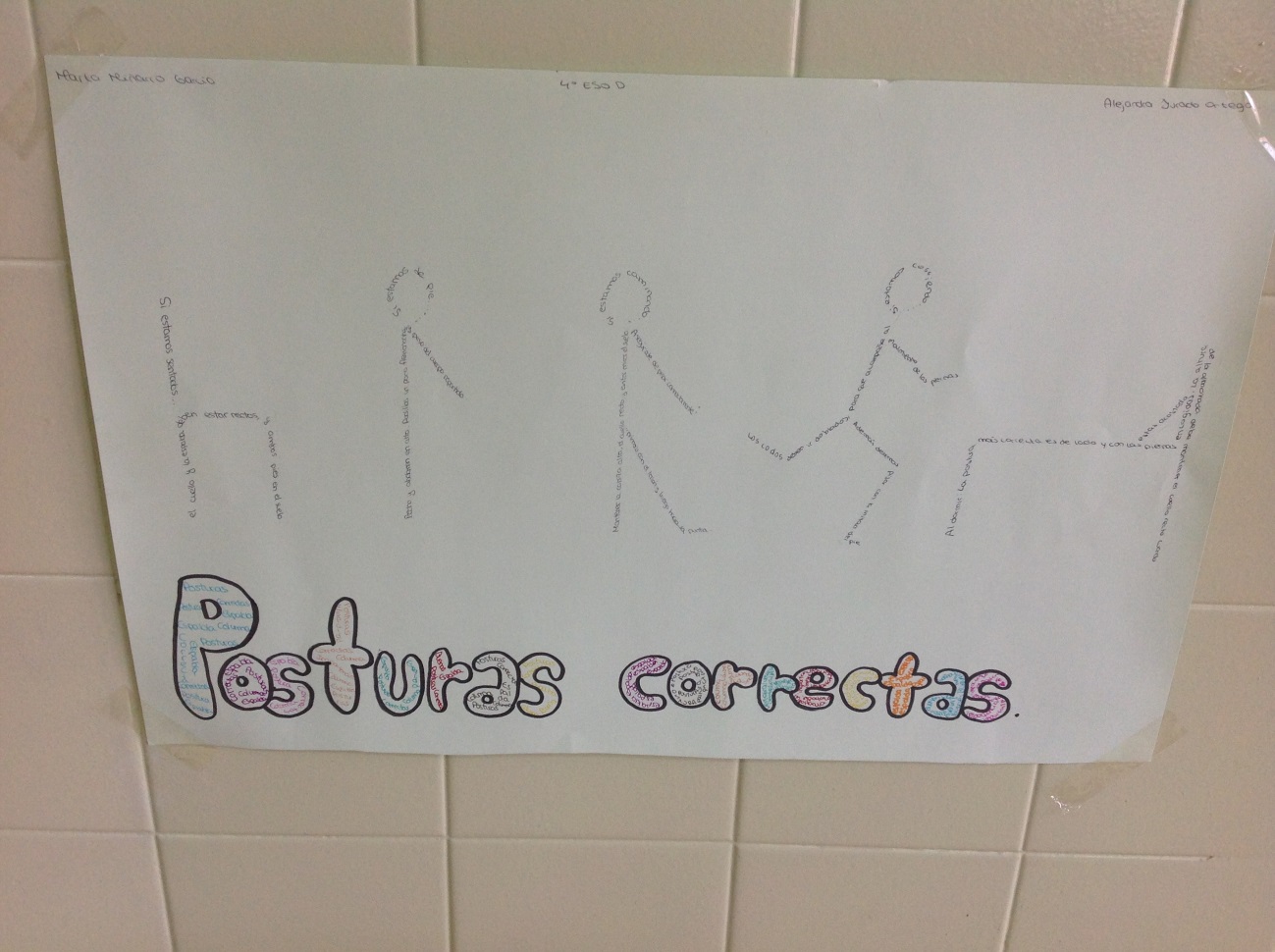 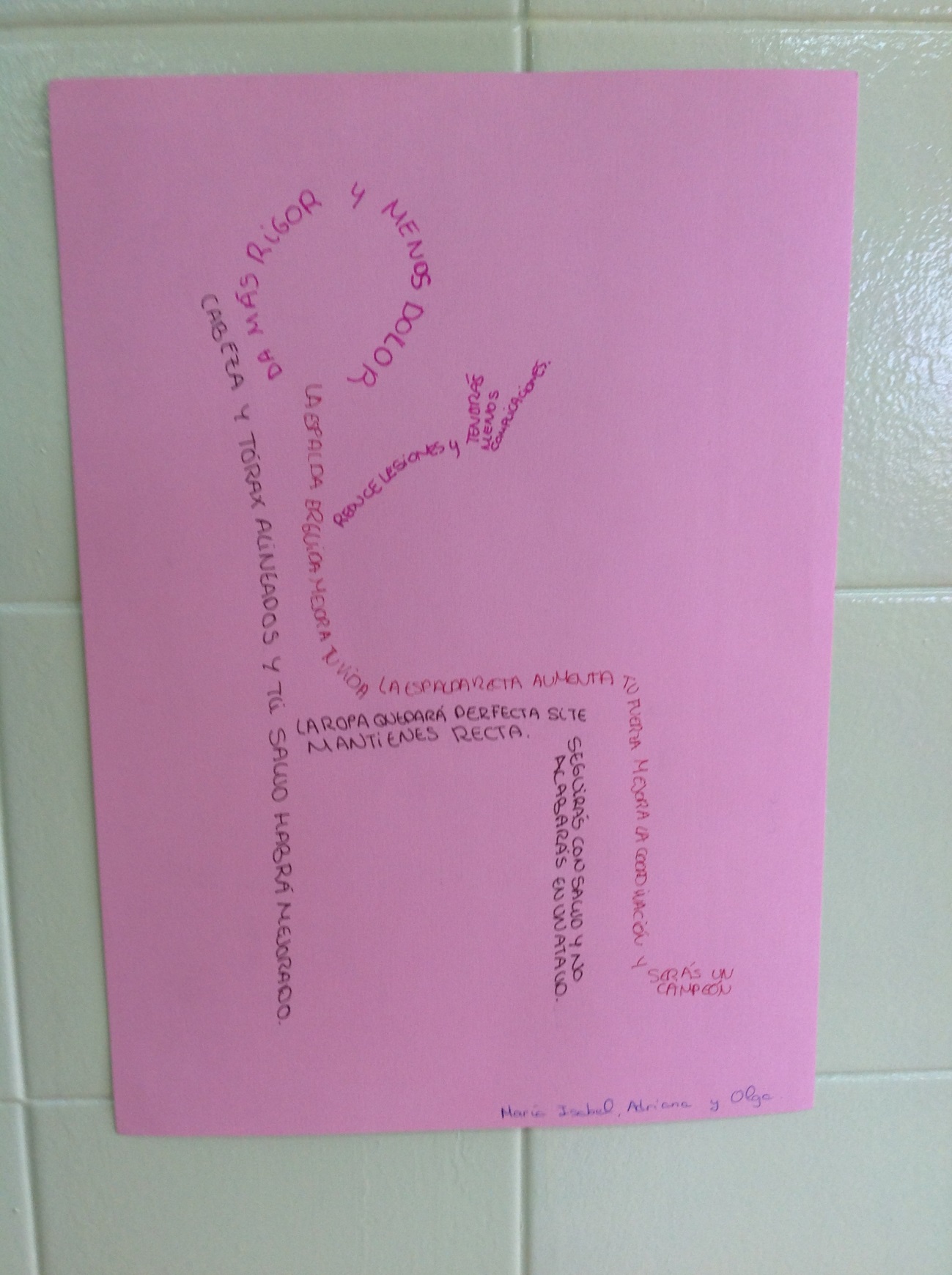 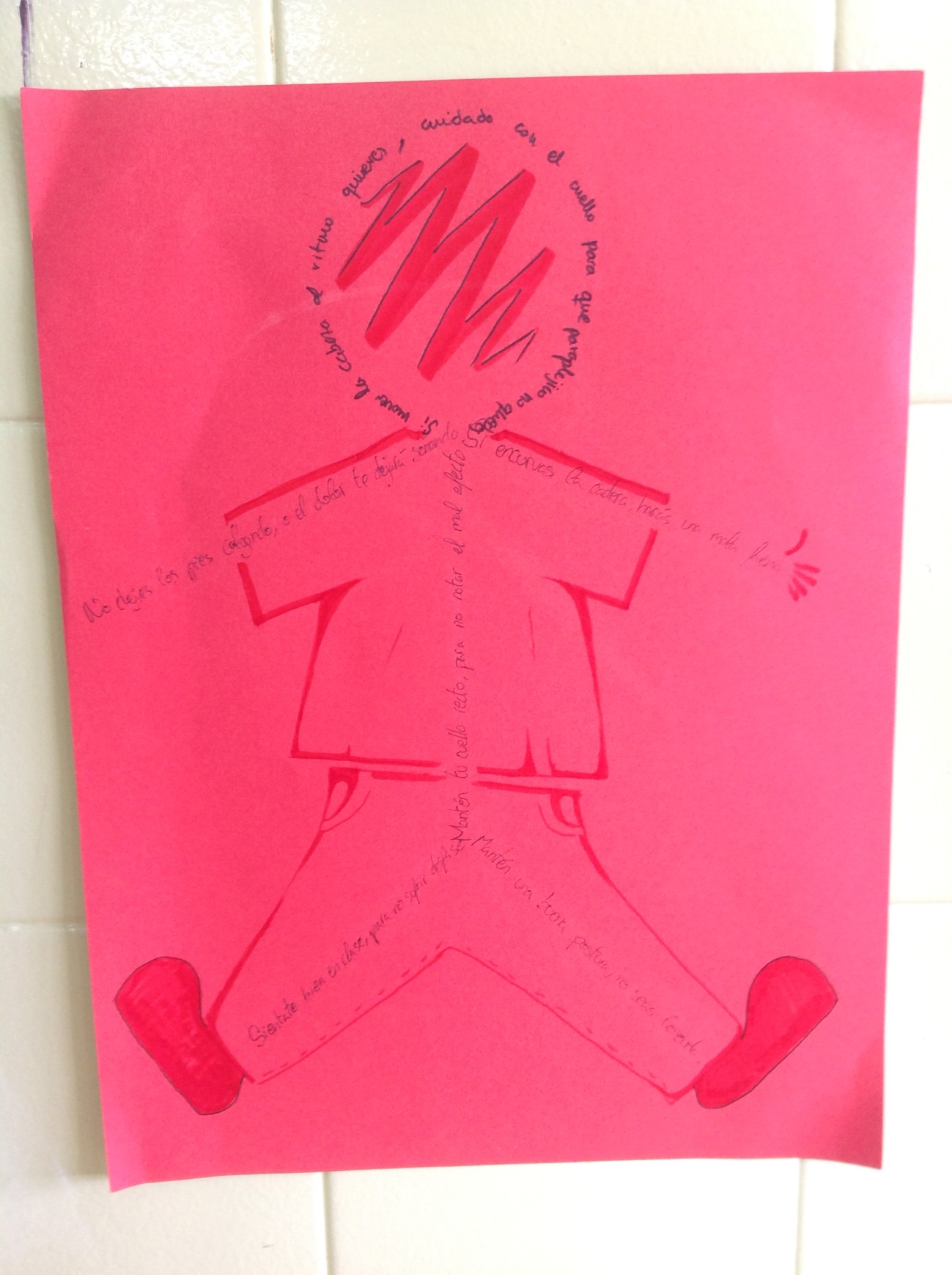 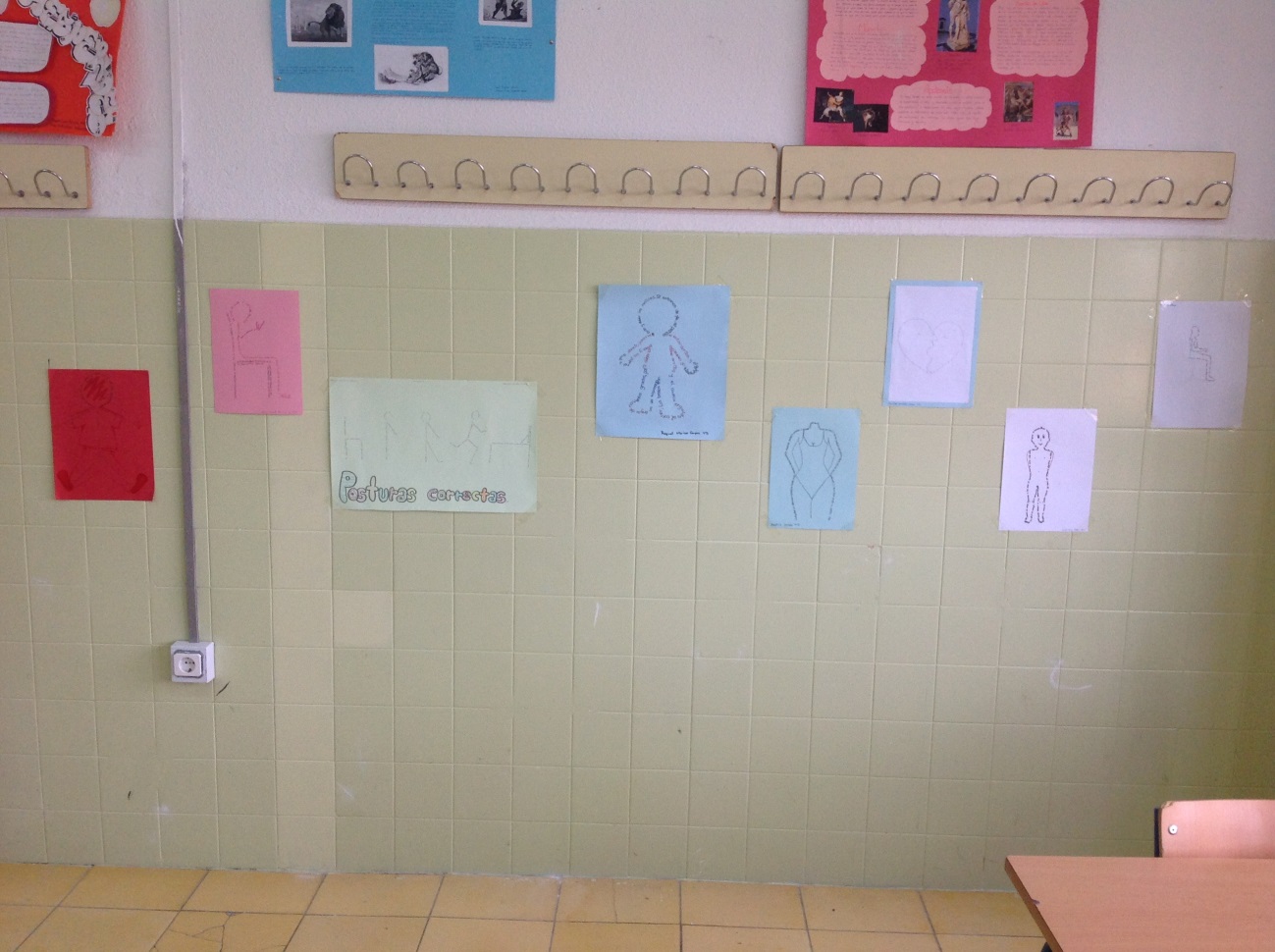 